MINUTES OF THE LOSTOCK GRALAM PARISH COUNCIL MEETING HELD ON MONDAY 2nd AUGUST 2021 AT THE CHURCH HALLPart I The meeting commenced at 7.30 pm.PRESENT:	Parish Councillors T Hodges, M Litton, T Smith, P Cobley, K Hodgkinson, P Kelly, L Kelly and M Venables.IN ATTENDANCE:	L Sandison, Clerk.ALSO PRESENT:	PCSO C Flanagan.PUBLIC FORUMNo public in attendance.APOLOGIES FOR ABSENCEIt was RESOLVED to accept apologies from Cllr P Walker, Cllr A Ross and Cllr M Stocks.DECLARATIONS OF INTEREST-Chairman T Hodges also sits on the Lostock Gralam Community Centre Association Committee. MINUTESIt was RESOLVED to accept the minutes of the Annual General Parish Council Meeting held on Monday 4th May 2021.DELEGATED DECISIONSThe Parish Council RESOLVED to accept the delegated decisions and notes made by the Clerk on Monday 7th June 2021 and Monday 7th July 2021.Cllr M Venables proposed and Cllr P Kelly seconded that a decision to strim the Church Yard Grass for £250 be accepted. The PC RESOLVED to accept the decision to strim the Church Yard grass at a cost of £250.00 (net).PROGRESS REPORT-CWAC Planning Enforcement did not see any activity to enable them to launch a case with regards to the Townshend Rd parking. The matter would be for the DVLA, CWAC Highways and possibly the Police. The PCSO will follow up on his enquiries.-Costa Coffee dead tree CWAC Planning response received.POLICEPolice UpdateParish Council MeetingPCSO FLANAGAN July Monthly UpdateAnti-Social BehaviourLOSTOCK GRALAMLarge amounts of calls regarding vehicle ASB on the car park on Cheshire Business Park. Regular patrols have been made to the area during late shifts. I have stayed on late until early hours of the morning to combat this issue. A few groups have been spoken to with regards to the ASB. However, as of right now, I have not seen anyone causing ASB when I have attended. I will continue to patrol the area.Suspicious ActivityLOSTOCK GRALAM4x reports of suspicious activity this month. Instances have been logged for intelligence.TheftLOSTOCK GRALAM2x reports of theft this month, dealt with accordingly by response officers.Road SafetyLOSTOCK GRALAMThis month we have been on Manchester Road, conducting speed enforcement. All offences captured have been sent off for processing. Following a conversation with Councillor P. Kelly regarding getting some speed camera signs put up, I have gained an email address that I will pass to Lyndsey for her to contact Highways. I have also enquired regarding a Community Speed Watch group and I am awaiting a reply from CWAC. I will chase this up.PCSO UpdateThis month, I have conducted my usual patrols of each area for Shakerley Ward. Further to this, I have conducted speed enforcement in Lostock Gralam and Lower Peover. I will be looking to do some speed enforcement in other areas in this coming month. I will be continuing my patrols of the car park on Cheshire Business Park this coming month to ensure that the vehicle ASB is deterred. I would ask that if you see any vehicles causing ASB, please ring it through to 101 with registration plates and a description of the vehicle and what they were doing. Weekly PCSO surgeries Tuesday 3rd August 2pm – 3pm Lostock Gralam Community Centre Car ParkFriday 13th August 5pm – 6pm Lostock Green Methodist ChurchWednesday 18th August 10am – 11am Shakerley Mere Car ParkSaturday 28th August 3pm – 4pm Allostock Village Hall Car Park-Concerns regarding recent traveller behaviour, drug dealing in the area, anti-social behaviour and theft at the Co-op were raised with the PCSO.-The Clerk will promote the Crime Stoppers contact details on the PC website.MARK STOCKSCllr Stocks was absent.Cllr Kelly gave the following updates:-CWAC are looking to take Highway maintenance back in house when the current contract expires.-Drains from Wilson Crescent to the gyratory to be cleaned out.-Cover missing from drain rod on the pavement near to the overflow carpark. COVID-19 UPDATE-Latest Covid Stats:	19/07/2021 to 25/07/2021 = 13 cases / 258.55 per 100,000 in Shakerley		PLAY AREA-Reports of children as young as six climbing on top of the teen shelter. The Clerk will investigate if the equipment has an advisory minimum age.-The play area security fencing has again been pulled down on one side. Cllr Venables and Cllr Cobley will monitor the damaged fence panel and remove if necessary.The Clerk is obtaining three quotes for a replacement fence panel.CCTV:-Arnold Clark has awarded the PC £1000 towards the cost of the CCTV project.-The Clerk will chase up the PCC grant application.-Confirmation has been received that the Community Centre Association (CCA) are agreeable to the CCTV being installed at the Community Centre. The PC should expect to cover the cost of any WIFI upgrade. Chairman T Hodges advised that the CCA will not pass on any charge for electricity. A member of the CCA will need to be present when the security cabinet is installed and loft access required.Football Pitch:-The MUGA build is expected to start Tuesday 31st August 2021, with Stockdale fencing installing the Tree Protective Barrier Fence Saturday 21st August.-The Clerk will enquire whether the TPB fence will have signage, if not the PC RESOLVED that the Clerk may purchase appropriate signage. -The Clerk will contact GLS to ask if they can install a section of fence along the carpark fence line.-The Clerk will post a notice on the PC Website and FB page informing residents of the impending works and possible noise.CHAIRMANS REPORT-Cllr P Cobley raised concern that the gully’s need clearing along Station Rd. Cllr K Hodgkinson advised that School Lane also requires cleaning out. -Cllr T Smith asked that the white paint clean up on the Fryer Road pavement be chased up.-Cllr L Kelly mentioned how nice the wild flowers on the Barrett Estate look.-To note: Cllr P Walker attended the HS2 Community Event with information from the event on the Parish Council website.CLERKS REPORT-The Clerk is away on annual leave from Saturday 7th August to Saturday 14th August.-The Clerk attended an Orsted Community Liaison meeting on Tuesday 20th July. The site is currently processing around 900 tonnes of waste per week and they have one shift operator position available. There is also a space on the Local Liaison Committee should anyone know of someone who may wish to join.-Christmas light switch on 2021, the Clerk asked the PC about holding a joint celebration with the Community Centre Association with possible fairground rides on the play area grass, possibly as an outside event dependant on Covid. Drop kerb would likely be required to enable access to the grass area.-The Clerk has set-up Cllr email addresses through the Parish Council website provider Freeola, the Clerk has also set up a Clerk@lostockgralamparishcouncil.co.uk email address.  Ideally Cllrs should adopt the new email addresses for Parish Council communication. Both the Clerk and Cllr Venables will be available from 7pm at the September PC meeting should any Cllrs want help setting up their new account on their devices.-Parliament is going to debate the petition Cllr M Stocks signed – “Stop work on HS2 immediately and hold a new vote to repeal the legislation”. https://petition.parliament.uk/petitions/563380.The debate is scheduled for 13 September 2021.-Carpark swing barriers are due to be installed at the Cheshire Business Park Offices. The Overflow carpark may also be temporarily blocked off.PLANNINGThe Council considered the following planning applications and RESOLVED to respond as below:FINANCE-The PC RESOLVED to accept the Q1 Budget to Actual and Bank Reconciliation.-The PC reviewed updated cashflow for the MUGA build.- No outcome received yet regarding the External Audit.- The £10,000 Co-operative bank overdraft has been approved; the Clerk is awaiting documentation to accept the offer.-The PC RESOLVED to accept the following payments which are due: COUNCILLORS’ REPORTS & FUTURE AGENDA ITEMSThe meeting finished at 8.32pmDATE AND TIME OF NEXT MEETINGThe next Parish Council meeting will be held on Monday 6th September 2021 at 7.30 p.m. in the Church Hall. 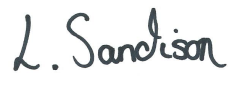 APPLICATIONSAPPLICATIONS21/02681/FUL-15 Paulden Road, Lostock Gralam-Single storey rear extension, first floor front extension and conversion of garage to accommodationNo objectionDECISIONSDECISIONSPayeeDetails and PeriodAmountLyndsey SandisonSalary & Expenses    £799.08Came & CompanyAnnual Insurance £1,090.54Ash Waste LtdBin Hire / Empty£125.76CG Services Cheshire LtdGrass Cutting£272.00IncomeCWACS106 Grant£7,764.33Arnold ClarkCommunity Grant£1,000.00